            Trinity 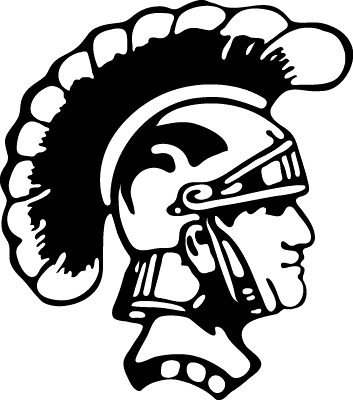 Trojan Times     April 29, 2021“Blessed to be a Blessing”And do not forget to do good and to share with others, for with such sacrifices God is pleased. Hebrews 13:16Spring AttireAs the weather is getting nicer, we just want to send a reminder about the dress code. Shorts are not allowed again until May 1st unless there is a special announcement. I know that today several kids wore shorts as parents may not have read through the student handbook, but May 1st is what is stated in the dress code policy. Shorts should be appropriate size (not baggy or tight) AND be fingertip length when arms are straight down at your side. Also note that tank tops and sleeveless tops are NOT acceptable at any time. These things are located under the Dress Code section of the student handbook. If you need a new copy of the handbook, please let us know and we would be happy to send one home with your child. Good Samaritan Food PantryAre you needing food? The Good Samaritan Food Pantry is also available for school families.  It is operated on the 3rd Tuesday of each month.  Please contact the church office (920) 235-7440 with your name, complete address, phone, and the number of adults and number of children in the household. The Food Pantry manager will call you a few days before to arrange a time on that 3rd Tuesday to pick up your food.Fun Run/WalkOn May 7th the students will participate in a Fun Run/Walk around the school block. They will be looking for people to sponsor them on their run, so look for your child to bring home a donor form. The money raised will go to PTL to be used toward new girls’ basketball uniforms. Parent volunteers are needed to stand on the corners and assist with students. Registration Paperwork for 2021-22Registration paperwork for the 2021-22 school year will be ready for pick up in the school office Monday, May 3rd. Please return the completed paperwork by Wednesday, May 26th.The Weeks AheadMay 7th – Fun Run/Walk 1pm at schoolMay 11th- Silent Auction -school gym 5:30-6:30May 11th - School Musical 6:30May 17 – PTL Meeting 6:00May 28th - Last Day of SchoolJune 6th – 8th Grade Graduation at 9:00am church serviceHappy Birthday!May 1 – Sterling SommerfeldtMini Auction and School MusicalMay 11th we will be holding a mini school auction featuring approximately 20 silent auction items to bid on. Bidding will start at 5:30 and will close at 6:30. At that time the school musical will begin. Winners of the auction items will be announced after the musical. You will need to pay for and take your items with you that evening. The musical admission is Free, but a donation jar will be out if you would like to make a donation to the school/church. Please see the attached list of donations needed for the classroom auction baskets.Scrip News The calendar says Spring is here!  For all your yard clean-up needs, I have Fleet Farm, Menards, and Lowe’s cards on hand!  Baseball is here!  Whether you tailgate at home or at the game, I have Festival, Pick ‘n Save, and Piggly Wiggly cards on hand!  I got trigger happy!  I ordered $50.00 Kwik Trip cards and $50.00 Subway cards by mistake.  These are available until they sell out.  Thank you to all who continue to support this easy program that contributes to our church and school. Scrip Sales     April 11          April 18        April 25 Total sales    $5340.00      $2190.00         $2155.00Profit               $173.05          $75.90             $78.60Scrip orders        11                  11                     9Scrip Hours:  You can purchase Scrip gift cards on Sunday at the service, or in the SCHOOL office Monday – Friday during their normal business hours.   As always, thank you for supporting our church and school by purchasing Scrip gift cards.  If you have any questions, please call me at 385-0964 or email me at johnsonamy439@yahoo.com.  Thank you!!  Amy Johnson                                                                                                                                                                                                                              ONGOING SCHOOL FUNDRAISERS:DO YOU PURCHASE ITEMS THROUGH AMAZON? Here is your chance to make your purchases and give a little back to the church and school. Amazon Smile is a program which gives a percentage of each purchase to a non-profit organization you choose. Trinity is registered as a participating organization. Designating a percentage of your purchase to the church is easy. Signing up is simple and gives a small portion back to the Trinity. Visit https://smile.amazon.com/ch/39-0983764. All purchases made through Amazon.com will count towards Amazon Smile. Join now!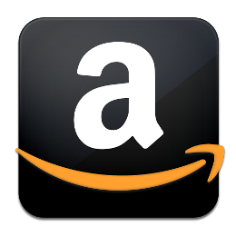 COCA-COLA REWARDS – Do you purchase Coca-Cola Products? (Coke, Diet Coke, Dasani Water, Sprite, Barq’s, Powerade, etc)? You can record those purchases on the Coca-Cola rewards website: https://us.coca-cola.com/give/, scroll down to find “Donate to a School,” click on Donate Now, search by ZIP code, then scroll through that list, you’ll find Trinity Lutheran School. You’ll need to create an account or sign in by the means given. All you’ll need to do is enter the code under the bottle cap, inside the 12-pack/case packaging, etc.  Each entry is worth a specific amount of money.  When the threshold is met, a check is sent to the school.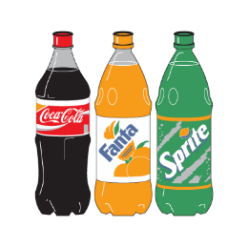 MARKET DAY!! Go to www.marketdaylocal.com and pick Trinity Lutheran School, Oshkosh WI and register. You will then be ready to shop. All orders are placed online and delivered directly to your home. Our school will receive 10% of our sales. It’s that easy!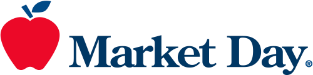 OFFICE DEPOT - GIVE BACK TO SCHOOLS – Shopping Office Depot/Office Max can bring a benefit to our school.  When completing purchases in store, or online  enter, your school’s ID #70110114 https://www.officedepot.com/cm/school-supplies/give-back. Shopping in store? When you check out, simply provide your school’s name or school’s ID to associate. Once our school has earned more than $10 in credits within the quarter, we will receive a merchandise certificate and can redeem at officedepot.com, at our local Office Depot store or at 1-800-GO-DEPOT.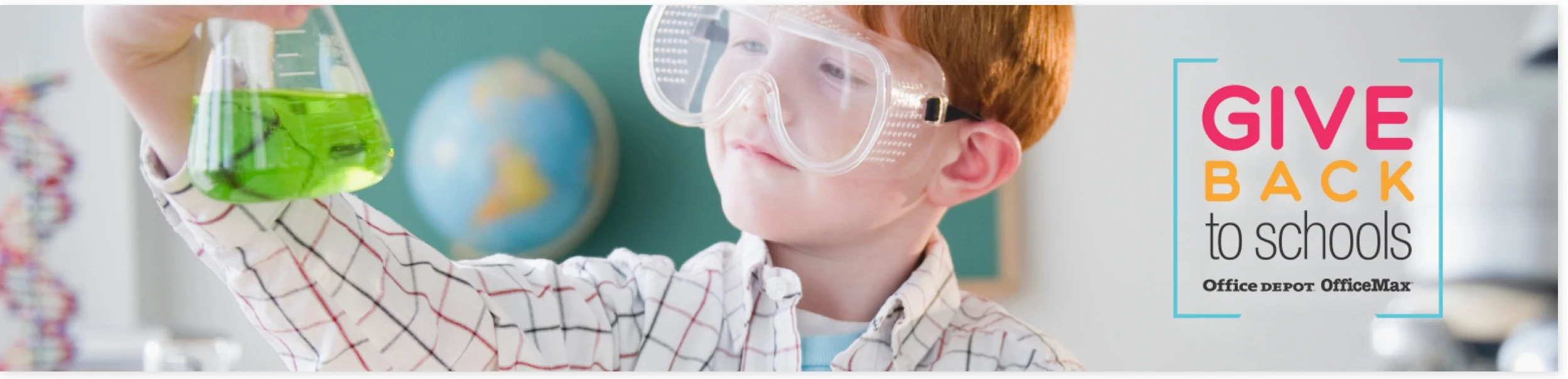 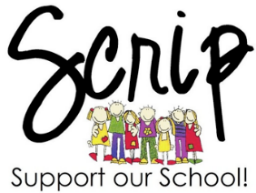 SCRIP CARDS Please help support our church and school with this simple fundraiser. If you have not purchased Scrip cards yet, please take a minute to think about it and ask us if you have any questions or concerns. Scrip gift cards can be purchased on Sunday before and after the service, or at school Monday-Friday, 7:45 am – 3:00 pm. As always, thank you for supporting our church and school by purchasing Scrip gift cards. If you have any questions, please call Amy Johnson at 385-0964 or email at johnsonamy439@yahoo.com. Thank you for your continued support! 